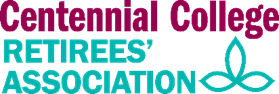 MINUTES OF THE CCRA BOARD MEETINGZOOM Conference CallJune 15, 202210:30 am - 12:00 pmPRESENT	Ellen Bull			PresidentMarilyn Scott 			Vice PresidentChuck Baker 			DirectorLuzia Bidwell 			Director (Webmaster)Pat Brown			Director (Membership)Patrick Kusmider		DirectorAnne Longman		Director Renae Mohammed		College ResourceIng Sutanto			Director (Treasurer) REGRETSMichael Gauthier		DirectorFiona Ghosh Bedlington	College Resource Pat Lee 			Director (Events)Eva Zehethofer 		Director (Telecommunications) 1.0	WELCOME & INTRODUCTIONS E. Bull called the meeting to order at 10:35 a.m.Introductions and welcome2.0 	REVIEW, ADDITIONS & ACCEPTANCE OF 2022 CCRA JUNE AGENDAMotioned by: Ellen BullSeconded by: Luzia Bidwell, Marilyn ScottMoved: All in favour	REVIEW & ACCEPTANCE OF MINUTES FROM MAY 2022Correct second last bullet on page 2 of Director’s report. Should read, “CCRA will submit…”Correct page 3, point F in Sustainability section of minutes. Remove “time?”Motioned by: Ellen Bull	Seconded by: Anne Longman, Pat BrownMoved: All in favour4.0	DIRECTORS’ REPORTSPresident – Presented by Ellen BullOCRA Meeting: Date is not ideal – it is taking place on the Wednesday before long weekend. E. Bull will contact Yvonne with a note asking if there will be Zoom coverage for this since we’d have more members interested in attending this way, instead of traveling to attendFall College Event- M. Scott and E. Bull have been following-up on fall events at the College. No details yet.  M. Scott had a conversation with Dr. Craig Stephenson. They are planning a College-wide event and we will be a part of that. M. Scott will follow-up after convocation is done and Dr. Stephenson is a little less busyM. Scott and E. Bull will continue to follow-up on this throughout the summer. It is not our event, it is a Centennial event, but we are happy to be a part of it and supportA message will need to go out to the members to let them know we are hoping to have in-person events and more activities in the fall – E. Bull will draft this in a summer letterP. Kusmider noted that it is important for upcoming meetings to be a hybrid modelE. Bull to check with M. Gauthier regarding any more information on gardeningThank you note will be sent by E. Bull to those who represented the Association volunteering at convocation. R. Mohammed and F. Ghosh Bedlington to let E. Bull know who from the CCRA attended convocation.  Membership – Presented by Pat BrownNo new membersNo further email spamOne member has passed away (Dale Watson, School of Transportation)One member has moved awayOur current membership is around 227 membersNo notifications received from College about new retireesP. Brown to follow-up with Andrew regarding list of new retireesEvents – Presented by Ellen Bull on behalf of Pat LeeP. Lee, P. Brown, E. Bull and L. Bidwell to draft Executive Report for the newsletter for AGM as a summer projectTreasurer – Presented by Ing SutantoI. Sutanto and E. Bull met to discuss financial ideasI. Sutanto is working on bank books and bank balanceReimbursement for gift cards from Spring event has been paidAs of June 9th, there was one cheque paid to insurance company, but it has not been cashed yetFuture expenditures: Fall meeting with luncheon, holiday meeting, donation for Christmas basket in December, and scholarship paymentAnother thing to consider is funding a book or course bursary to help link back to our members and encourage their ongoing learning; something for the group to consider over the summerJust received financial report back from Joanne Pan for the annual review. This will be brought forward in the fall and presented at the AGM.Webmaster – Presented by Luzia BidwellNo updatesWord Press: E. Bull to look into training for group to learn how to use this toolTelephone Communications – Presented by Ellen Bull on behalf of Eva ZehethoferNo updatesSustainability @ Centennial Events – Presented by Ellen Bull on behalf of Michael GauthierNo updatesBUSINESS ARISING By-laws – Suggested RevisionsIf numbers in the by-laws are changed, this will have to be brought to the AGME. Bull to make formal requests to group to approve by-law revisions via emailFall College Event for RetireesPlease see President’s report aboveNEW BUSINESSOCRA Annual Meeting @ Georgian College, June 29Please see President’s report aboveFall Membership DriveGenerally kicked off at AGMWill need to discuss membership money and make wording clear between us and OCRA and the associated feesOur brochure, package and messaging can be clearer regarding who the money is for and what our purpose is versus OCRAM. Scott has begun a brief on feesC. Baker suggested it would be good to ask what people think about the CCRA when they are retiringWhen COVID hit, we were working on a marketing campaign; we were starting to get invited to Centennial activities so we could start to be known. Perhaps we need to be included in the orientation packageA presence at retirement seminars for current employees would also be ideal; these are very well attended seminars. We need to work with Andrew to increase visibility so the Association becomes an integral part of Centennial College Discussion around waiving $10 membership feeDiscussion around automatically becoming CCRA member with an option to opt outNEXT MEETING/EVENT DATESWednesday September 14, 2022, 10:30 a.m. – 12 p.m. – Board meetingR. Mohammed and F. Ghosh Bedlington to see if September 14th could be in person and what room/space is available for a hybrid meeting; look into which campus has the best parking availableWednesday October 5, 2022, 10:30 a.m. – 12 p.m. – Fall AGMProposal to poll members to see what views are regarding Saturday events and meetings (this would avoid parking issue at the College)Survey Monkey poll to be sent to membership once it is confirmed that the School of Hospitality is open/available to usThis could also apply to December event once we see how the October event works; however, it could be problematic for a Saturday event during the holidays. We will need to look at when classes endE. Bull has sent email to Mike Daly about being a presenter at the AGMPerhaps we offer a speaker in January or NovemberAGM has always started at 10:30 with the meeting, then lunch, then speaker. It was suggested to change this to meeting, speaker and then lunch. We may want to look at doing it this way; the agenda needs to be ready to send out in SeptemberIf Mike Daly is available, E. Bull may send out an email in the summer asking for group’s approval to book Mike Daly as a speaker for the AGM so we can move forwardWednesday November 9, 2022, 10:30 a.m. – 12 p.m. – Board meetingWednesday December 7, 2022, time TBD – Holiday lunchMotion to adjournMotioned by: Ellen Bull	Seconded by: Marilyn Scott, Luzia Bidwell	Moved: All in FavourMEETING ADJOURNED AT 11:35 A.M.